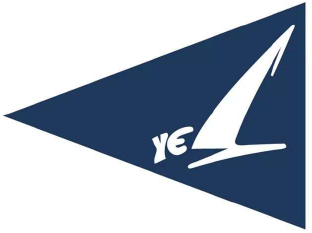 Jugendtraining 2020Vorläufige Termine: 02. und 10. August 2020 Start: Jeweils 11:00 UhrVeranstalter: Segelclub YES-KammerRevier: Schörfling/AtterseeLiebe Nachwuchsseglerinnen und Nachwuchssegler,Die ersten Termine stehen und wir freuen uns ganz besonders, dass wir trotz COVID-19 Kriese und Absage des diesjährigen Jugendsegellagers mit den Jugendtrainings starten können.Da eure Sicherheit an erster Stelle kommt, müssen wir dieses Jahr besondere Regelungen in Kauf nehmen:Bitte beachte die COVID-19 SICHERHEITSMASSNAHMEN & -REGELN des OeSV in der Aktuellsten Version sowie die ergänzenden Regelungen und Empfehlungen – ab 01.05.2020 für Jugendtrainings / TrainingsDie wichtigsten Punkte die wir für eure und unsere Sicherheit einhalten werden:Pro Boot maximal 1 Teilnehmer, sofern sie nicht im gleichen Haushalt leben.1m Abstand + Mund/Nasenschutz bei Aufenthalt im Innenraum (Clubraum, Toiletten etc.)Die maximale Teilnehmerzahl ist 9 und wird begrenzt durch die Anzahl der zur Verfügung stehenden Boote (1Preson pro Boot, ausgenommen im gleichen Haushalt lebende Personen)5 Opti’s1 Zoom 83 Laser Segelanfänger die noch nicht in der Lage sind selbstständig ein Boot zu steuern, können leider dieses Jahr nicht teilnehmen!Unter folgendem Link könnt ihr euch Plätze reservieren, bzw. nachsehen wie viele Plätze noch verfügbar sind. https://doodle.com/poll/7ebn3saih7fcphi8Namen eingeben, Termin anklicken und im Kommentarfeld unten bitte eintragen, mit welchem Boot ihr fahren möchtet.Mitzunehmen:  Sonnenschutz, Wasserflasche, Badesachen und Handtuch, Mund/Nasenschutz und falls verfügbar, eigene SchwimmwesteWir freuen uns auf euer Kommen E-Mail: jugendwart@yes-kammer.at Internet: www.yes-kammer.atGunther HilzensauerChristian ReiterJugendwartSportlicher Leiter